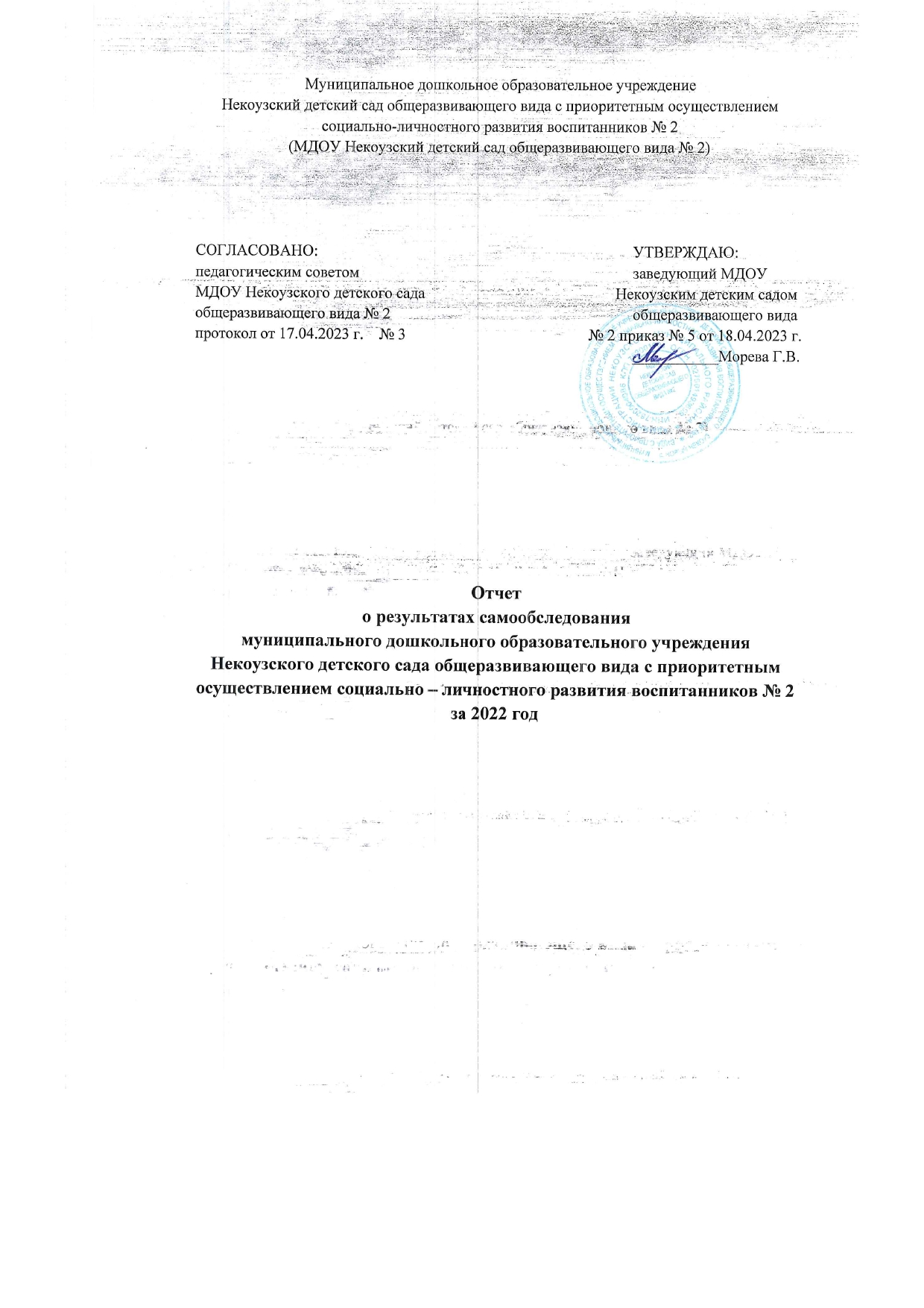 Общие сведения об образовательной организацииМуниципальное дошкольное образовательное учреждение Некоузский детский сад общеразвивающего вида с приоритетным осуществлением социально – личностного развития воспитанников № 2 (далее – ДОУ) расположено с. Новый Некоуз. Здание ДОУ построено по типовому проекту. Проектная наполняемость на 140 мест.   Общая площадь здания 834 кв. м., из них площадь помещений, используемых непосредственно для нужд образовательного процесса, 686 кв. м.Цель деятельности детского сада – осуществление образовательной деятельности по реализации образовательных программ дошкольного образования.Предметом деятельности детского сада является формирование общей культуры, развитие физических, интеллектуальных, нравственных, эстетических и личностных качеств, формирование предпосылок учебной деятельности, сохранение и укрепление здоровья воспитанников.Режим работы ДОУ: рабочая неделя – пятидневная, с понедельника по пятницу; выходные дни – суббота, воскресение и нерабочие праздничные дни, установленные законодательством Российской Федерации. Длительность пребывания детей в группах – 10 часов. Режим работы групп – с 7:45 до 17:45.Аналитическая частьI. Оценка системы управления организацииУправление ДОУ осуществляется в соответствии с действующим законодательством и уставом детского сада.Управление детским садом строится на принципах единоначалия и коллегиальности. Коллегиальным органом управления являются: педагогический совет, совет образовательного учреждения, общее собрание работников, совет родителей (законных представителей). Единоличным исполнительным органом является руководитель – заведующий.В 2022 году дошкольное учреждение работало по внедрение электронного документооборота в систему управления организацией. Было организовано удаленное взаимодействие между администрацией ДОУ и района; между администрацией ДОУ и поставщиками услуг; педагогами и родителями (законными представителями); в ДОУ работает: автоматизированная информационная система АИСДОУ (ведение электронной очереди) и АСИОУ. Подключились к Платформе обратной связи. Создали сообщество ВК. ДОУ зарегистрировано на портале Госуслуг. Родители (законные представители) могут подать заявление на постановку на учет ребенка для дальнейшего зачисления в ДОУ через портал Госуслуг и подать заявление на получение компенсации части родительской платы за ДОУ.Органы управления, действующие в детском садуII. Оценка образовательной деятельностиОбразовательная деятельность в ДОУ организована в соответствии с Федеральным законом от 29.12.2012г № 273-Ф «Об образовании в Российской Федерации», ФГОС дошкольного образования, СанПиН.  С 01.01.2021 года ДОУ функционирует в соответствии с требованиями СП 2.4.3648-20 «Санитарно-эпидемиологические требования к организациям воспитания и обучения, отдыха и оздоровления детей и молодежи», с 01.03.2021 года – дополнительно с требованиями СанПиН 1.2.3685-21 «Гигиенические нормативы и требования к обеспечению безопасности и (или) безвредности для человека факторов среды обитания».Образовательная деятельность ведется на основании утверждённой основной образовательной программы дошкольного образования, которая составлена в соответствии с ФГОС дошкольного образования, с учетом примерной образовательной программы дошкольного образования, санитарно-эпидемиологическими правилами и нормативами, с учетом недельной нагрузки. В августе 2022 года на педагогическом совете была принята скорректированная ООП ДО (протокол №1 от 30.08.2022 г.) программа была доработана, конкретизирована.В 2022 году детский сад посещали 88 воспитанников от 1,5 до 7 лет. В ДОУ было сформировано 5 групп общеразвивающей направленности. Из них:- группа раннего развития с 1,5 до 3 лет «Непоседы» – 17 детей;- младшая группа с 3 до 4 лет «Почемучки» – 15 детей;- средняя группа с 4 до 5 лет «Колокольчики» – 13 ребенка;- старшая группа с 5 до 6 лет «Капельки» –   22 ребенка;- подготовительная группа с 6 до 7 лет «Затейники» – 21 ребенок.В 2022 году группу общеразвивающей направленности, возраста от 4 до 5 лет, посещал ребенок инвалид, образовательная деятельность которого велась по адаптированной основной образовательной программе дошкольного образования для детей с нарушениями опорно – двигательного аппарата 4-7 лет. Ребенку был предоставлен ассистент (помощник).В 2022 году группу общеразвивающей направленности, возраста от 3 до 4 лет, посещал ребенок с ОВЗ (с задержкой психического развития и недоразвитием речи системного характера). Заключение ЦПМПК ГОУ ЯО Центр помощи детям Департамента образования Ярославской области. Работу с ребенком проводили: инструктор по физической культуре и учитель-логопед. Для дальнейшей работы с ребенком и для его развития необходимо написание индивидуальной программы развития.Воспитательная работаЧтобы выбрать стратегию воспитательной работы в 2022 году проводился анализ состава семей воспитанников.Характеристика семей по составуХарактеристика семей по количеству детейВоспитательная работа строилась с учетом индивидуальных особенностей детей, с использованием разнообразных форм и методов, в тесной взаимосвязи воспитателей, специалистов и родителей.В 2022 года ДОУ реализовывало Рабочую программу воспитания и календарный план воспитательной работы, которые являются частью основной образовательной программы дошкольного образования.Программа воспитания направлена на решение вопросов гармоничного вхождения воспитанников в социальный мир и духовно – нравственного воспитания и позволяет педагогическим работникам и родителям скоординировать свои усилия, направленные на воспитание подрастающего поколения. Но 2022 году стало возможным проводить массовые мероприятия со смешанными коллективами детей и с приглашением родителей (законных представителе). Дети стали чаще выходить за пределы ДОУ: в Центральную районную детскую библиотеку, КДЦ (культурно-досуговый центр), музей, пожарную часть.Обеспечение здоровья и здорового образа жизниОдной из задач деятельности ДОУ в 2022 году было сохранение и укрепление здоровья детей, совершенствование всех функций организма, обеспечение полноценного физического развития и воспитания.  На 2022 год был разработан план работы, направленный на укрепление здоровья и снижения уровня заболеваемости. Для его реализации более эффективного выполнения организованы оздоровительные, профилактические и противоэпидемиологические мероприятия, включающие в себя: - максимальное пребывание детей на свежем воздухе; - мероприятия по укреплению иммунитета в период обострения гриппа; - вакцинация детей согласно национальному календарю профилактических прививок. - усиленного контроля за санитарным состоянием ДОУ. В системе проводилась утренняя гимнастика, физкультурные занятия, физические минутки во время организованной образовательной деятельности, организовывалась двигательная активность детей на свежем воздухе, проводились спортивные развлечения, физкультурные праздники. В дошкольном учреждении работа по укреплению здоровья осуществлялась совместно с родителями. В течение года проводились различные консультации, родительские собрания, где вопросы о здоровье детей были приоритетными.         Организован гибкий режим пребывания детей в ДОУ. Заведующим и педагогами проводились индивидуальные беседы с родителями вновь поступивших детей, в которых выяснялись условия жизни, режима, питания, ухода и воспитания в семье. На основании бесед и наблюдений за поведением ребенка в группе медсестрой давались рекомендации воспитателям и родителям, индивидуальные для каждого ребенка. Такие мероприятия, как: сбор информации, наблюдения, щадящий режим, закаливание, проводимые в детском саду, помогают установить динамику психологических и эмоциональных качеств у детей и способствуют снижению заболеваемости.         Все усилия медицинского и педагогического персонала были направлены на то, чтобы добиться качественного выполнения закаливающих процедур и оздоровительных мероприятий для повышения защитных сил организма. Этому способствовало создание оптимальных условий для охраны и укрепления здоровья детей, их физического и психического развития.Поскольку здоровье детей оставалось по-прежнему актуальной темой, продолжалась дальнейшая работа по здоровьесберегающему направлению:  своевременное осуществление противоэпидемических мероприятий, сотрудничество с родителями по вопросам укрепления здоровья детей, посредством вовлечения их в активные формы взаимодействия по данному вопросу, совершенствование здоровьесберегающей среды в группах, проведение мероприятий валеологического цикла, активного применения здоровьесберегающих технологий в образовательной деятельности. Закаливающие процедуры сочетались с общеразвивающими упражнениями, дыхательной гимнастикой, игровыми элементами, что повышало их оздоровительный эффект.  При организации физического воспитания выполнялись основные программные требования, предусматривающие учет возрастных и индивидуальных особенностей детей, состояния их здоровья, физической подготовленности. В каждой возрастной группе был разработан и использовался комплексный план оздоровительно-профилактической работы. В результате заболеваемость детей снижается. Заболеваемость воспитанников за три года: 2019-2020 году – 5,2 детодня в месяцу -  1,8 детодня в месяцу – 1,8 детодня в месяцСущественное место в решении задач физического воспитания в дошкольном учреждении принадлежит воспитанию культурно-гигиенических навыков и обучению, направленному на пропаганду здорового образа жизни, как среди детей, так и среди взрослых – педагогов.   В декабре 2022 года прошла спартакиада среди дошкольных образовательных учреждений Некоузского МР «Веселые старты». В результате соревнований в командном зачете дети заняли   первое место в районе, в личном зачете 1 место заняли 2 воспитанника, 2 место заняли 2 воспитанника и 3 место заняли 2 воспитанника.В декабре дети участвовали в районных лыжных соревнованиях «Кубок героев 2022», по результатам соревнований 1 место заняла воспитанница подготовительной группы, а 2 место заняла воспитанница старшей группы.В августе 2022 года в ДОУ работал летний оздоровительный лагерь с дневной формой пребывания. Лагерь посетили 9 человек, дети в возрасте от 7 до 8 летДополнительное образованиеС сентября 2022 года в ДОУ реализовывается дополнительная общеобразовательная программа физкультурно-спортивной направленности «Школа мяча». Заключен Договор о сетевой форме реализации дополнительных общеобразовательных программ с МОУДО «Некоузская ДЮСШ». Тренер спортивной школы проводил 3 раза в неделю занятия с детьми 5-7 лет. Охват детей 5-7 летнего возраста дополнительным образованием – полный.Детский сад планирует во втором полугодии 2023 года начать реализовывать новые программы дополнительного образования, педагогами своего учреждения, по художественно - эстетической направленности. III. Оценка содержания и качества подготовки обучающихсяУровень развития детей и качества подготовки обучающихся анализировался по итогам педагогической диагностики. Основные диагностические методы педагога:наблюдениепроблемная (диагностическая ситуация)беседаанализ продуктов детской деятельностиФормы проведения педагогической диагностики: индивидуальнаяподгрупповаягрупповаяПри проведении диагностики использовалось пособие «Уровни овладения необходимыми навыками  и умениями по образовательным областям» (автор Н.В. Верещагина), которое охватывает широкий спектр задач ДОУ.Результаты качества освоения ООП детского сада на конец 2022 года приведены в таблице:Результаты выполнения образовательной программы ДОО по возрастным группам (в процентах %).  Результаты выполнения образовательной программы ДОО по образовательным областям (в процентах %).                                                                                                                                                                                                                                                                                                                                                                                                                                                                                                                                                                                                                                                                                                         По результатам диагностических данных (в целом по ДОУ) были выявлены следующие результаты:30% детей освоили основную общеобразовательную программу с высоким уровнем            развития;64% детей, показали средний уровень освоения основной образовательной программы;6% детей, показали низкий уровень освоения основной общеобразовательной программы;На основании анализа полученных данных можно сделать вывод, что программные задачи по освоению ООП воспитателями реализованы в полном объеме.  Вывод: результаты освоения программы детьми по всем образовательным областям остались высокими и составили 94%. Данные результаты достигнуты за счет хорошего материального обеспечения: учебно-методического комплекса, наличия развивающих игр, пособий, использования развивающих технологий.В 2022 году в логопедический пункт был зачислен 21 воспитанник.  На конец учебного года 18 детей выпущено с чистой речью, 3 ребенка с улучшением и рекомендацией продолжить занятия с логопедом в школе.В 2022 году стало возможным проводить массовые мероприятия со смешанными коллективами детей и с приглашением родителей (законных представителе). Дети стали чаще выходить за пределы ДОУ: в Центральную районную детскую библиотеку, КДЦ (культурно-досуговый центр), музей, пожарную часть.По рекомендации Минпросвещения в 2022 году ДОУ включило в образовательную деятельность изучение государственных символов России, проводились тематические мероприятия, приуроченные к празднованию памятных дат страны и региона. В пространственную образовательную среду ДОУ включили государственные символы России. В декабре 2022 года прошла спартакиада среди дошкольных образовательных учреждений Некоузского МР «Веселые старты». В результате соревнований в командном зачете дети заняли   первое место в районе, в личном зачете 1 место заняли 2 воспитанника, 2 место заняли 2 воспитанника и 3 место заняли 2 воспитанника.В декабре дети участвовали в районных лыжных соревнованиях «Кубок героев 2022», по результатам соревнований 1 место заняла воспитанница подготовительной группы, а 2 место заняла воспитанница старшей группы.В течение года воспитанники детского сада успешно участвовали в конкурсах, фестивалях, акциях и других мероприятиях различного уровня.Участие воспитанников подготовительной группы в мероприятиях:«Высшая школа делового администрирования. «День Снеговика» 20.01.2022 г.-14 участников: 1 место – 10 человек, 2 место – 4 человека.«Высшая школа делового администрирования. «Зимние забавы» 27.01.2022 г.- 2 участника: 1 место -1 человек и 2 место 1 человек.Муниципальный этап конкурса «Мы рисуем ГТО» с 31.01.2022 по 15.04.2022 г. -5 участников.«Высшая школа делового администрирования. «Лего Бум» 03.02.2022 г.-1 участник, 2 место.«Высшая школа делового администрирования. «Галерея Пушкинских героев» 10.02.2022 г.- 2 участника, 1 и 2 места.«Высшая школа делового администрирования. «Обитатели рек, морей и океанов» 17.02.2022 г. -2 участника, 1 место. Всероссийская акция Флешмоб «Звездная слава России» 22.02.2022 г. Участников - 15 человек.Участие в областной Акции к 23 февраля ролик-поздравление. 22..02.2022 г. Участников - 17 человек.Участие в районном мероприятии. Лыжные гонки «Кубок героя -2022» 23.02.2022 г. Участник - 1, 1 место.«Высшая школа делового администрирования. 24.02.2022 г. «23 февраля – День Защитника Отечества» - 1 участник, 1 место.Участие в областном мероприятии Марафон экососбытий Ярославии - 2022 «День Арктики». Участников 13 человек. Сертификат«Центр детей и юношества» ГОАУ ДО ЯО. Участие в Онлайн-вечеринке по ПДД   28.02.2022 г. Участников - 14 человек Экологическое воспитание. Экскурсия в парк «В поисках грачей». Участников - 19 человек«Высшая школа делового администрирования. «Весенний праздник-8 марта» 04.03.2022 г. Участников - 2 человека, 1 и 2 места.Участие в районном мероприятии.  Масленичные забавы в КДЦ .10.03.2022 г. Участников - 4 человека.«Высшая школа делового администрирования. «Весенний перезвон» -10.03.2022 г. Участник- 1 человек, 1 место.Всероссийский центр гражданских и молодежных инициатив «Идея». Всероссийский конкурс чтецов, посвященный творчеству Сергея Михалкова «Читают дети Михалкова!» Диплом 1 степени Казиева МиланаРайонная спартакиада среди детей дошкольного возраста «Веселые старты». Результаты спартакиады: 1место в районе среди команд детских садов (в командном зачете), в личном зачете: с 1 по 3 место-по 1 человеку. Олимпиада дошкольников в ДОУ. Участники 4 человека, 1 место-2 человека, 2 и 3 места по 1 человеку.Марафонэкособытий Ярославии День ЗемлиЯО2022, 25.03.2022 г.Участники-13 человек. 1 Сертификат участника.Муниципальный смотр-конкурс детского творчества на противопожарную тему «Помнит каждый гражданин: телефон спасения 01»25.03.2022 г. Участников - 6 человек, 1 и 3 места по 1 человеку.«Высшая школа делового администрирования. «В мире сказок Чуковского» 31.03.2022 г. Участников -3 человека: 1 место-2 человека, 2 место 1 человек.Районная олимпиадам дошкольников.07.04.2022 г. Участников – 8 человек: 1 человек -1 место. Всероссийский учебно-методический портал «Педсовет» Международный творческий конкурс «Безопасность прежде всего» 07.04.2022 г. Участник -1, 1 место Казиева Милана Диплом.«Высшая школа делового администрирования. Всероссийский творческий конкурс «В мире птиц» 07.04.2022 г. Участник -1, 1 место.Март-май 2022 Областной творческий конкурс для дошкольников «День Победы глазами детей». Участников 5 человек. «Высшая школа делового администрирования. Всероссийский творческий конкурс» «Просто космос» 14.04.2022 г. Участников -12 человек, итоги:1 место – 8 человек, 2 место- 4 человека.Международный образовательный портал «Одаренность» Международный конкурс творческих работ, посвященный дню птиц «Птичьи истории» 19.04.2022 год. Участник -1человек, 2 место.Марафонэкособытий Ярославии Мусорознайка 22.04.2022 г. Участники – 16 человек, получен сертификат участник«Высшая школа делового администрирования. Всероссийский творческий конкурс «Любимый мультгерой». 21.04.2022 г. Участников 1 человек, 1 место.«Высшая школа делового администрирования. Всероссийский творческий конкурс «День Земли». 28.04.2022 г. Участников – 1 человек, 1 местоКонкурс поделок «Полицейский Дядя Степа». Ежегодный всероссийский конкурс детского творчества. Участников - 4 человека, 1 человек 1 место, 1 человек в области, сертификат участника.«Высшая школа делового администрирования. Всероссийский творческий конкурс» «Весеннее Вдохновение». Участников – 3 человека, 1место - 3 человека.6 мая 2022 г.  Онлайн флешмоб «Победа за нами». Участников - 14 человек.«Маленькие патриоты. С днем Победы» ролик-поздравление. 7 мая 2022 г. Участники - вся группа.Акция «Под флагом Победы. Участники – вся группа.Участие в районной акции «Белый цветок»- 15 мая 2022 г. Участвовали 3 семьи.«Высшая школа делового администрирования. Всероссийский творческий конкурс»» «Дорога безопасности». 26.05.2022 г. Участники-14 человек, итоги: 1место 10 человек, 2 место - 4 человека.«Высшая школа делового администрирования. Всероссийский творческий конкурс» «Мое счастливое детство» Участников 10 человек, 1место - 4 человека, 2 место - 6 человек.Участие воспитанников старшей группы в мероприятиях:Муниципальная онлайн акция «День героев» на 23 февраля (стихи). – 8 участниковАкция: лыжные гонки памяти героев - Некоузцев «Кубок героев». (1 участник – грамота 2 место).Некоузский КДЦ: Игровая программа «Масленичные забавы». 3 мартаДетский утренник для родителей, посвященный празднику «8 Марта». - 23 участникаОнлайн - акции: «Селфи с мамой», «Мама – мастерица». (по годовому плану) - 6 участников.Всероссийская акция «День АрктикиЯО2022», «Марафон экособытий Ярославии2022».  25 февраля – 16 участников.Муниципальный смотр - конкурс детского творчества на противопожарную тематику (рисование) – 5 участниковДетский утренник для родителей «День Семьи» - 23 участникаАкция «Мир, труд, май».С Днем Победы (видеоролик – стихи, песня) – 10 участников. 4 маяОбластной конкурс «День Победы глазами детей». 27 апреля – 13 участниковВсероссийская акция «Окна Победы». 6 МаяРегиональная акция «Под флагом Победы». 2 участника – 6 маяНекоузский КДЦ: Акция «Белый цветок». 15 мая.ГИБДД  Акция «Безопасность на дороге». 28 мая.Пожарная часть №34 ГКУ ЯО "Отряд противопожарной службы №9" - Плановые учения с выездом и показом действий пожарных.Акция Некоузского МР «День защиты детей». (Видеоролик) 1 июня – 8 участников.Всероссийская акция «День России».  9 июня – 23 участника.Некоузский КДЦ - Сказочная программа «Для Яги Егэ не писан»Некоузский КДЦ - Игровая программа «Забавы у русской печи»Некоузский КДЦ - Игровая программа «В мире народных игр».Некоузский КДЦ - Игровая программа «В гостях у старой, старой сказкиНекоузский КДЦ - Игровая программа «Что в избе хранится – всё пригодится»Некоузский КДЦ - Игровая программа «Елочки – моталочки»Некоузский КДЦ - Игровая программа «В гости к Мухе – Цокотухе»Некоузский КДЦ - Игровая программа «Солнечный запуск»Некоузский КДЦ - Игровая программа «Огородный переполох»Некоузский КДЦ - Игровая программа «Забавы тетушки Арины».Всероссийская акция «Капля жизни». 2 сентября. Акция «День отца 2022» (стихи). 13 октября – 5 участников.Муниципальный творческий конкурс рисунков «Осенние фантазии». 25 октября – 5 участников.Акция «Точь- в –точь». (ДОУ). 25 ноября - 7 участников. Акция по ПДД «Безопасный! Яркий! Классный!». Центр детей и юношества. 31 октября – 1 участникМуниципальная акция «Изготовление светоотражающих элементов своими руками». 13 ноября – 17 участниковМУК «Некоузская ЦБ им. А.В.Сухово -Кобылина» Детское отделение (Сентябрь). Игра «Приглашаем в книжный дом», Литературно-творческий час «Однажды в осеннем лесу», «Осенние зарисовки», «Для меня всегда герой- самый лучший папа мой»МУК «Некоузская ЦБ им. А. В. Сухово -Кобылина» Детское отделение (Октябрь).  Аппликация «Что нам осень принесла» (6 октября), развлечение «В поисках клада» (13 октября), краеведческий конкурс «Заповедными тропами» (20 октября)Детский утренник для родителей «Осенние сюрпризы». 21 октября - 21 участникМУК «Некоузская ЦБ им. А. В. Сухово -Кобылина» Детское отделение (Ноябрь). Литературно – творческое занятие «Матрешка – загадка и символ России» (3 ноября), посиделки на библиоскамейке «Народный перепляс» (10 ноября), литературное занятие «В гостях у хранителя книг» (17 ноября), познавательно – творческий час «Волшебный день рождения». (24 ноября)Детский праздник для родителей «День Матери». 22 ноября – 21 участникМУК «Некоузская ЦБ им. А. В. Сухово -Кобылина» Детское отделение. (Декабрь). Конкурсно – развлекательная программа «Мамины помогаторы» (1 декабря), познавательно – игровой час «Каждую крошку в ладошку» (8 декабря), познавательно – литературный час «Ай, да варежка» (15 декабря), литературный творческий час «Мастерская елочной игрушки» (22 декабря), игровая программа «Новогодние пиратские приключения» (29 декабря).Спартакиада дошкольных образовательных учреждений Некоузского МР «Веселые старты». Декабрь – 21 участник.  Грамоты (3) за 1, 2, 3 место – мальчики. Грамоты (3) за 1, 2, 3 место – девочки.  Диплом в личном первенстве за 1 место - 2 человекаДиплом в личном первенстве за 3 место - 2 человекаДиплом за 1 место в командном зачете в спартакиаде дошкольных образовательных учреждений Некоузского Сертификат участника – 15 шт.Муниципальный творческий конкурс «Новый год к нам идет». Номинация «Нашей елки краше нет». Декабрь - 6 участниковОбластной творческий конкурс «Новый год». 10 участников. – 21 декабряКонкурс новогодней игрушки «Символ года». (ДОУ). 9 декабря – 10 участников. Грамоты (3) - за 1, 2, 3 местоСертификат участника - 7 шт.Детский праздник для родителей «Новый год без хлопот». 27 декабря – 21 участникНекоузский КДЦ - Сказка «Несладкий Новый год или Несъедобная история». 27 декабря.Участие воспитанников средней группы в мероприятиях:Муниципальный конкур «День Победы глазами детей». Участники - 2 человека.Муниципальный конкур «О доблести, о подвиге, о славе». Участников – 6 человек.Конкур рисунков «Осенние фантазии». Участников – 6 человек.Региональный конкурс «Самый яркий пешеход». Участников – 4 человека.Региональный конкурс «К нам идет Новый год». Участников – 6 человек.Участие воспитанников младшей - средней группы в мероприятиях:Всероссийская Акция 23 февраля. «Защитники Отечества, наши Защитники» 22.02.2022 г. Участников – 9 человек.Всероссийская Акция «Вечный огонь в нашем сердце» с 22.04.- 09.05.2022 г. Участников – 3 человека.Всероссийская Акция «День отца 2022» Фонд Андрея Первозванного 15.10.2022 г. Участников - 9 человек.Всероссийская Акция «День матери» Фонд Андрея Первозванного «Поздравляем. Пусть всегда Будет Мама» 25.11.2022 г. Участников - 2 человека.Муниципальный творческий конкурс среди дошкольных образовательных учреждений «Осенние фантазии» 25.10.2022 г. Участников – 9 человек.Участие в Акции Некоузского сельского поселения «Нарядим ёлочку вместе» декабрь 2022 г.  Участник – 1 человек.В 2022 году проводилось анкетирование родителей на удовлетворенность качеством образования в ДОУ.В целом, можно сделать следующие выводы по результатам анализа анкет:удовлетворенность родителей составляет в среднем - 96% (это родители, кто   активно включаются в образовательный процесс, являются его активными участниками; они не только выполняют образовательные задания, но и  заинтересованно участвуют в различных конкурсах, выставках рисунков, экскурсиях, акциях, проводимых в ДОУ.IV. Оценка организации учебного процесса (воспитательно-образовательного процесса)В основе образовательного (учебного) процесса в дошкольном учреждении лежит взаимодействие педагогических работников, администрации и родителей (законных представителей) детей. Основными участниками образовательного процесса являются педагоги, дети и родители.Фундамент образовательного процесса составляет основная образовательная программа дошкольного образования разработанная и утвержденная в образовательной организации в соответствии с требованиями ФГОС дошкольного образования, с учетом концептуального положения Примерной основной образовательной программы дошкольного образования, одобренной  решением федерального учебно-методического объединения по общему  образованию  (протокол от 20 мая 2015 г. № 2/15)  и методических материалов  образовательной программы дошкольного образования «Детство», разработанной коллективом авторов: руководители авторского коллектива и научные редакторы программы: кандидат педагогических наук, профессор Т.И. Бабаева, доктор педагогических наук, профессор А.Г. Гогоберидзе, кандидат педагогических наук, доцент О.В. Солнцева. – СПб.: ООО «Издательство «Детство-пресс», 2014.-352с.Основная общеобразовательная программа – Образовательная программа МДОУ Некоузкого детского сада общеразвивающего вида № 2 разработана в соответствии с:Федеральный закон от 29.12.2012 г. № 273-ФЗ «Об образовании в Российской Федерации»;Федеральным законом от 24 июля 1998 года № 124-ФЗ «Об основных гарантиях прав ребенка в Российской Федерации»;Приказ Минобрнауки России от17.10.2013г. № 1155 «об утверждении федерального государственного образовательного стандарта дошкольного образования»;Письмо Минобрнауки России от 28.02.2014г. № 08-249 «Комментарии к ФГОС дошкольного образования»;Приказ Минобрнауки России от 30.08.2013г. №1014 «Об утверждении Порядка организации и осуществления образовательной деятельности по основным общеобразовательным программам – образовательным программам дошкольного образования»;Постановление Главного государственного санитарного врача РФ от 15.05.2013г. №26 «Об утверждении СанПиН 2.4.1.3049-13 «Санитарно-эпидемиологические требования к устройству, содержанию и организации режима работы дошкольных образовательных организаций» с изменениями, внесенными Постановлением Главного государственного санитарного врача Российской Федерации от  27 августа 2015 года № 41;Навигатор образовательных программ дошкольного образования (http:navigator.firo.ru) Конвенция о правах ребенка от 13.12.1989 г;Устав, утвержденный Постановлением администрации Некоузского муниципального района от 7 декабря 2021г. № 1069Лицензией на ведение образовательной деятельности: № 241/16 от 13 апреля 2016г.Программа реализуется на государственном языке Российской Федерации.В 2022 году в ДОУ функционировали 5 групп общеразвивающей направленности, в группы принимались дети в возрасте 1,5 – 7 лет, при наличии свободных мест в дошкольном учреждении. В группах созданы условия для разнообразных видов деятельности. Помещения эстетично оформлены, создана домашняя обстановка, которая обеспечивает психологически комфортное пребывание детей в детском саду. Отдельных спальных комнат в дошкольном учреждении нет.По наполняемости группы соответствовали требованиям СанПин.Все группы общеразвивающей направленности однородны по возрастному составу детей.Образовательный процесс осуществлялся со всеми детьми по направлениям:-физическое развитие;-познавательное развитие;-речевое развитие;-социально-коммуникативное развитие;-художественно-эстетическое развитие.К особенностям осуществления образовательного процесса в МДОУ Некоузском детском саду общеразвивающего вида № 2 относятся: -наличие групп детей раннего возраста от 1,5 до 3 лет; - образовательная деятельность осуществляется по двум режимам в каждой возрастной группе, с учетом теплого и холодного периода года; - детский сад функционирует в режиме 5-дневной рабочей недели, в условиях кратковременного 10-часового пребывания детей. Занятия в рамках образовательной деятельности велись по подгруппам. Продолжительность занятий соответствует СанПиН и составляет:в группах с детьми от 1,5 до 3 лет — до 10 мин;в группах с детьми от 3 до 4 лет — до 15 мин;в группах с детьми от 4 до 5 лет — до 20 мин;в группах с детьми от 5 до 6 лет — до 25 мин;в группах с детьми от 6 до 7 лет — до 30 мин.Между занятиями в рамках образовательной деятельности предусмотрены перерывы продолжительностью не менее 10 минут. Основной формой занятия являлась игра. Образовательная деятельность с детьми строилась с учётом индивидуальных особенностей детей и их способностей. Выявление и развитие способностей воспитанников осуществлялось в любых формах образовательного процесса.Работа с родителями (законными представителями) воспитанников отвечала современным требованиям, использовались активные формы взаимодействия с родителями (законными представителями) детей.Преемственность со школой осуществлялась по плану, что способствует систематической, планомерной работе по формированию у детей школьной мотивации, педагогическому просвещению родителей (законных представителей).Ограничительные мерыЧтобы не допустить в дальнейшем распространения инфекционных болезней, администрация ДОУ в 2022 году продолжала соблюдать ограничительные и профилактические меры:- ежедневный усиленный фильтр воспитанников и работников в подъем инфекционных болезней (осень, зима); – термометрию с помощью бесконтактных термометров и опрос на наличие признаков инфекционных заболеваний; - своевременная изоляция и уведомление территориальный орган Роспотребнадзора о лицах с признаками инфекционных заболеваний;- ежедневная тщательная уборка с применением дезинфицирующих средств по вирусному режиму;- ежедневная влажная обработка всех контактных поверхностей, игрушек и оборудования дезинфицирующими средствами;- бактерицидные установки в групповых комнатах;- частое проветривание групповых комнат в отсутствие   воспитанников.V. Оценка качества кадрового обеспеченияВ 2022 году, согласно штатного расписания, в ДОУ работали – 12 педагогов, укомплектованность педагогами - 100%.За 2022 год педагогические работники прошли аттестацию и получили:Высшую квалификационную категорию -1 воспитатель;Первую квалификационную категорию- 2 воспитателяКурсы повышения квалификации и другие формы обучения педагогов:В 2022 году 1 педагог прошел профессиональную переподготовку по программе «Педагогика и методика дополнительного образования детей и взрослых».В 2022 году   педагоги прослушали различные курсы, семинары, вебинары, тренинги по работе с различными категориями воспитанников.Педагоги постоянно повышают свой профессиональный уровень, эффективно участвуют в работе методических объединений, знакомятся с опытом работы своих коллег и других дошкольных учреждений, а также занимаются самообразованием.В 2022 году педагоги участвовали в региональном фестивале ТехноPoint-2022, г. Тутаев; в региональном слете управленческих команд «Точка развития»22; Ярославский университет Детства «Семья в фокусе», получены сертификаты участников. Участие педагогов в мероприятиях разного уровня в комплексе дает хороший результат в организации педагогической деятельности и улучшении качества образования и воспитания дошкольников. Характеристика кадрового состава по образованию и квалификацииХарактеристика кадрового состава по стажу.Характеристика педагогических кадров показала: - о необходимости привлечения в ДОУ молодых специалистов;- о необходимости повышения квалификации 2 воспитателям и логопеду ДОУ.В связи с поступлением в 2021-2022 году детей с ОВЗ ощущается нехватка специализированных кадров. Необходимо ходатайствовать перед учредителем о введении в штаты ДОУ ставку психолога.С сентября 2022 года в ДОУ работает тренер по физической культуре согласно Договора о сетевой форме реализации дополнительных общеобразовательных программ с МОУДО «Некоузская ДЮСШ». VI. Оценка учебно-методического обеспеченияВ детском саду учебно-методический фонд является составной частью методической службы и располагается в методическом кабинете. Учебно-методический фонд представлен методической литературой по всем образовательным областям основной образовательной программы, детской художественной литературой, периодическими изданиями, а также другими информационными ресурсами. В каждой возрастной группе имеется банк необходимых учебно-методических пособий, рекомендованных для планирования воспитательно-образовательной работы.В 2022 году ДОУ пополнило учебно-методический комплект на сумму 17 400.00 руб.; канцтоваров приобретено на сумму 49 857.45 руб.; рабочих тетрадей на сумму 24 640,00 руб.; приобретен новый компьютер в сборе на сумму 60 870.00 руб.Оборудование и оснащения методического кабинета достаточно для реализации образовательной программы. Кабинет достаточно оснащен техническим и компьютерным оборудованием: 2 компьютера, 3 ноутбука, 3 принтера. Информационное обеспечение ДОУ включает: интернет доска в комплекте, проектор, фотоаппарат, фоторамка, есть доступ к Интернет-ресурсам, имеются видеоматериалы.В ДОУ учебно-методического и информационного обеспечения достаточно для организации образовательной деятельности и эффективной реализации образовательных программ. VII. Оценка материально – технической базы   В ДОУ сформирована материально-техническая база для реализации образовательных программ, жизнеобеспечения и развития детей. В детском саду оборудованы помещения:групповые помещения - 6;кабинет заведующего – 1;методический кабинет – 1;музыкальный зал (совмещен со спортивным залом) – 1;пищеблок – 1;медицинский кабинет – 1При создании предметно-развивающей среды воспитатели учитывают возрастные и индивидуальные особенности детей своих групп. Оборудованные групповые комнаты включают игровую, познавательную и обеденную зоны. Для самостоятельной деятельности детей в группы приобретено игрушек на сумму 139 834.00 руб.В 2022 году был произведен ремонт прогулочных веранд и игрового оборудования на участках; ремонт электрической плиты на сумму 35 740.00 руб.; хозтоваров приобретено на сумму 82 599.00 руб.На охрану труда: обучение по охране труда и медицинский осмотр сотрудников израсходовали 55 844.00 руб.В газовую котельную в 2022 году приобретен газовый котел на сумму 127 070.00 руб., электродвигатель-20 844.00 руб., водяной счётчик-7 000.00 руб.Остается необходимость косметического ремонта 3 групп: 1 ясельной, средней, старшей; музыкально - спортивного зала.В целом материально-техническое состояние ДОУ и территория соответствовали действующим санитарно-эпидемиологическим требованиям к устройству, содержанию и организации режима работы в ДОУ, правилам пожарной безопасности, требованиям охраны труда. В детском саду созданы все условия для разностороннего развития детей с 1,5 до 7 лет. Детский сад имеет необходимую материально-техническую базу и развивающую предметно-пространственную среду для создания комфортных условий и гармоничного развития детей.Анализ материально – технического оснащения ДОУ показал, что в учреждении имеется достаточное количество необходимого оборудования для обеспечения качества дошкольного образования и выполнения требований ФГОС ДО.Показателидеятельности дошкольной образовательной организации,подлежащей самообследованиюМДОУ Некоузский детский сад общеразвивающего вида №2Наименование образовательной организациимуниципальное дошкольное образовательное учреждениеНекоузский детский сад общеразвивающего вида с приоритетным осуществлением социально – личностного развития воспитанников № 2Руководитель- заведующий детским садомМорева Галина ВикторовнаАдрес организацииРоссийская Федерация, 152730    Ярославская область, Некоузский район, улица Вокзальная, дом 25.Телефон, факс8 48547 21246Адрес электронной почтыNekouz-DS-N2@yandex.ru detsad2.nekouz@yarregion.ruУчредитель Некоузский муниципальный районДата созданияУчреждение создано на основании Постановления Главы Администрации Некоузского района от 28.10.1993 года № 196Лицензия на осуществление образовательной деятельностиДепартамент образования Ярославской области Выписка из реестра лицензий на «25» октября 2021 г.1. Статус лицензии – Действует 2. Регистрационный номер лицензии № 241/16 3. Дата предоставления лицензии  13 апреля 2016г 4. Номер и дата приказа (распоряжения) лицензирующего органа о предоставлении лицензии: Приказ №370/05-03 от 13.04.2016Лицензия на осуществление медицинской деятельностиВыдана Департаментом здравоохранения и фармации Ярославской области № ЛО-76-01-001079 от 23 декабря 2013 г серия ЛО № 0000811Официальный сайт учрежденияDs2nkz.edu.yar.ruНаименование органаФункцииЗаведующийКонтролирует работу и обеспечивает эффективное взаимодействие структурных подразделений ДОУ; утверждает штатное расписание и решает вопросы оплаты труда; формирует коллектив детского сада; издает приказы; готовит отчетные документы и действует без доверенности от имени детского сада; распоряжается финансами и имеет право первой подписи; формирует контингент воспитанников; осуществляет общее руководство ДОУ.Педагогический советОсуществляет текущее руководство образовательной деятельностью ДОУ, в том числе рассматривает вопросы:- развития образовательных услуг;- регламентация образовательных отношений;- разработка образовательных программ;- выбора методических пособий, средств обучения и воспитания;- материально-технического обеспечения образовательного процесса;- аттестация, повышение квалификации педагогических работниковОбщее собрание работниковРеализует право работников участвовать в управлении образовательной организацией, в том числе:- участвовать в разработке и принятии коллективного договора, правил трудового распорядка, изменений и дополнений к ним;- принимать локальные акты, которые регламентируют деятельность образовательной организации и связаны с правами и обязанностями работников;- разрешать конфликтные ситуации между работниками и администрацией образовательной организации;- вносить предложения по корректировке плана мероприятий организации, совершенствованию ее работы и развитию материальной базыСовет образовательного учреждения- контроль за соблюдением прав участников образовательного процесса;- контроль за соблюдением условий обучения и воспитания, присмотра и ухода;- контроль за целевым и рациональным расходованием финансовых средств, направленных на образовательный процесс и на присмотр и уход;- участие в разработке и принятии локально-нормативных актов направленных на стимулирование работников детского сада к качественному труду;- участие в подготовке ежегодного публичного отчета заведующего детским садом.За советом учреждения закрепляются полномочия по согласованию:- программы развития детского сада;- режима работы учреждения; -  положения по оплате трудаСовет родителей (законных представителей)К компетенции совета родителей (законных представителей) обучающихся относится:-  налаживание связи с общественностью;- привлечение спонсоров для внесения добровольных пожертвований и целевых взносов на счёт детского сада для укрепления материальной и технической базы учреждения;- привлечение родителей (законных представителей) обучающихся, на добровольной основе, к проведению в детском саду ремонтных работ, в благоустройстве детских площадок и озеленении участков;- рассмотрение и разработка предложений по совершенствованию локальных нормативных актов детского сада, затрагивающих права и законные интересы обучающихся, родителей (законных представителей) обучающихся и педагогических работниковСостав семьи:Количество семейПроцент от общего количества семей воспитанниковВсего 75 100%Полная6080%Неполная с матерью1520%Неполная с отцом00%Оформлено опекунство00%Количество семей с:Процент от общего количества семей воспитанников- Один ребенок2128%- Два ребенка3243%- Три ребенка и более2229%Социально-коммукативное развитиеСоциально-коммукативное развитиеСоциально-коммукативное развитиеРечевое развитиеРечевое развитиеРечевое развитиеПознавательное развитиеПознавательное развитиеПознавательное развитиеХудожественно-эстетическоеразвитиеХудожественно-эстетическоеразвитиеХудожественно-эстетическоеразвитиеФизическое развитиеФизическое развитиеФизическое развитиевснвснвснвснвснМладшая группа12880187661276120100008812Средняя группа1064262364133659525552026695Старшая группа36640275518395292373418820Подготовительная группа7921058420534702674068320Итоговые результаты по группам3459732599355961976528684высокийсреднийНизкийСоциально – коммуникативное развитие34%59%7%Речевое развитие32%59%                                                                           9% Познавательное развитие35%59%6%Художественно – эстетическое развитие19%76%5%Физическое развитие28%68%4%Общий уровень развития30%64% 6%ВопросыОтветыОтветыОтветыКомментарии к ответу «не в полном объеме»Комментарии к ответу «не в полном объеме»ВопросыданетНе в полном объемеКомментарии к ответу «не в полном объеме»Комментарии к ответу «не в полном объеме»1 Вы довольны качеством образования и развития вашего ребенка в детском саду?98%2%2 Регулярно ли Вас информируют о том, как Ваш ребенок живет в детском саду?94%4%2%Родители хотят получить больше информации о детяхРодители хотят получить больше информации о детях3 По вашему мнению, педагоги учитывают индивидуальные особенности каждого ребенка.95%5%5% родителей считают, что педагоги мало уделяют внимания их детям 5% родителей считают, что педагоги мало уделяют внимания их детям Средний результат по ДОУ96%1%3%3%Педагогическая специальностьВсего педагогов.Образование.Образование.Образование.Образование.Квалификационная категорияКвалификационная категорияКвалификационная категорияПедагогическая специальностьВыс.Средн.спец.Вт.ч. педаг.СреднееВыс.ПерваяСоответствиевоспитатели,      старший воспитатель9276-342учитель-логопед111---1муз руководит111--1физ. инструктор111--1до 5 лет1от 5 до 10 лет-от 10 до 15 лет-от 15 до 20 лет1свыше 20 лет10средний возраст педагогического коллектива52 годасредний стаж педагогического   коллектива 30 год№п/пПоказателиЕдиница измерения1Образовательная деятельность1.1Общая численность воспитанников, осваивающих образовательную программу дошкольного образования, в том числе:88 человек1.1.1В режиме полного дня (8 - 12 часов)88 человек1.1.2В режиме кратковременного пребывания (3 – 5 часов)нет1.1.3В семейной дошкольной группенет1.1.4В форме семейного образования с психологическим сопровождением на базе дошкольной образовательной организациинет1.2Общая численность воспитанников в возрасте до 3 лет171.3Общая численность воспитанников в возрасте от 3 лет до 8 лет711.4Численность/удельный вес численности воспитанников в общей численности воспитанников, получающих услуги присмотра и ухода88человек  100%1.4.1В режиме полного дня (8 - 12 часов)88 человек  100%1.4.2В режиме полного дня (12 - 14 часов)нет1.4.3В режиме круглосуточного пребываниянет1.5Численность/удельный вес численности воспитанников с ограниченными возможностями здоровья в общей численности воспитанников, получающих услуги:нет1.5.1По коррекции недостатков в физическом и (или) психическом развитиинет1.5.2По освоению образовательной программы дошкольного образованиянет1.5.3По присмотру и уходунет1.6Средний показатель пропущенных дней при посещении дошкольной образовательной организации по болезни на одного воспитанника 1,8 дня1.7 Общая численность педагогических работников, в том числе:12 человек1.7.1Численность/ удельный вес численности педагогических работников, имеющих высшее образование3 человека 25%1.7.2Численность/ удельный вес численности педагогических работников, имеющих высшее образование педагогической направленности (профиля)3 человека 25%1.7.3Численность/ удельный вес численности педагогических работников, имеющих среднее профессиональное образование9 человек75%1.7.4Численность/ удельный вес численности педагогических работников, имеющих среднее профессиональное образование педагогической направленности (профиля)8 человек67%1.8Численность/ удельный вес численности педагогических работников, которым по результатам аттестации присвоена квалификационная категория, в общей численности педагогических работников, в том числе:9 человек75%1.8.1Высшая3 человека25%1.8.2Первая6 человек50%1.9Численность/ удельный вес численности педагогических работников в общей численности педагогических работников, педагогический стаж работы   которых составляет;Человек   %1.9.1До 5 лет18%1.9.2Свыше 30 лет10 человек84%1.10Численность/ удельный вес численности педагогических работников в общей численности педагогических работников до 30 лет18%1.11Численность/ удельный вес численности педагогических и административно-хозяйственных   работников в общей численности педагогических работников в возрасте от 55 лет7 человек41%1.12Численность/ удельный вес численности педагогических и административно-хозяйственных  работников, прошедших за последние 5 лет повышение квалификации/ профессиональную переподготовку по профилю педагогической деятельности или иной осуществляемой в образовательной организации деятельности, в общей численности педагогических и административно-хозяйственных работников1292%1.13Численность/ удельный вес численности педагогических и административно-хозяйственных   работников, прошедших повышение квалификации по применению в образовательном процессе федеральных государственных образовательных стандартов в общей численности педагогических и административно-хозяйственных работников12 человек92%1.14Соотношение «педагогический работник/воспитанник» в дошкольной образовательной организации12 педагогических работников88 (1/7)1.15Наличие в образовательной организации следующих педагогических работников1.15.1Музыкального руководителяда1.15.2Инструктора по физической культуреда1.15.3Учителя - логопедада1.15.4Логопеданет1.15.5Учителя - дефектологанет1.15.6Педагога психологанет2.Инфраструктура2.1Общая площадь помещений, в которых осуществляется деятельность, в расчете на одного воспитанника2,9 кв. м.2.2Площадь помещений для организации дополнительных видов деятельности воспитанниковнет2.3Наличие физкультурного залаДа (совмещен с музыкальным)2.4Наличие музыкального залада2.5Наличие прогулочных площадок, обеспечивающих физическую активность и разнообразную игровую деятельность воспитанников на прогулкеда